AufgabenformularStandardillustrierende Aufgaben veranschaulichen beispielhaft Standards für Lehrkräfte, Lernende und Eltern. Aufgabe und MaterialGesprächssituation am Beispiel: Film „Verstehen Sie die Béliers?“Die Lehrkraft stellt anhand des zuvor gezeigten Films Impulsfragen, die zur Reflexion des Inhaltes beitragen sollen. Anhand derer soll ein Austausch in Gebärdensprache erfolgen. Die Anzahl der beteiligten Schülerinnen und Schüler ist variabel. 1.	Wie hat dir der Film insgesamt gefallen?2.	Welche Szene ist für dich am lustigsten gelungen?3.	Welche Szene findest du am traurigsten?4.	Welche Szene findest du am besten?5.	Wie gefällt dir das Ende des Films?Begründe deine Entscheidungen!Alternative Filme: „Gottes vergessene Kinder“, „Jenseits der Stille“Material Film „Verstehen Sie die Béliers?“ 2015Film „Gottes vergessene Kinder“ 1986Film „Jenseits der Stille“ 1996 LISUM; Sieglinde Lemke & Lutz Pepping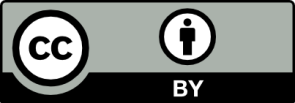 ErwartungshorizontDie Schülerinnen und Schüler tauschen sich anhand der Impulsfragen strukturiert über den Film aus. Die Schülerinnen und Schüler gebärden ihre Ergebnisse, gehen auf die Meinungen anderer Schülerinnen und Schüler ein und kreieren somit ein umfassendes Gespräch. LISUM; Sieglinde Lemke & Lutz PeppingFachDeutsche GebärdenspracheDeutsche GebärdenspracheDeutsche GebärdenspracheName der AufgabeDialogisches Gebärden Niveau EDialogisches Gebärden Niveau EDialogisches Gebärden Niveau EKompetenzbereichFunktionale kommunikative KompetenzFunktionale kommunikative KompetenzFunktionale kommunikative KompetenzKompetenzDialogisches GebärdenDialogisches GebärdenDialogisches GebärdenNiveaustufe(n)EEEStandardDie Schülerinnen und Schüler können ein Gespräch in Gang halten und sich dabei überwiegend an Beteiligte, Ziel und Situation anpassen sowie zunehmend differenzierte Informationen und Reflexionen austauschen.Die Schülerinnen und Schüler können ein Gespräch in Gang halten und sich dabei überwiegend an Beteiligte, Ziel und Situation anpassen sowie zunehmend differenzierte Informationen und Reflexionen austauschen.Die Schülerinnen und Schüler können ein Gespräch in Gang halten und sich dabei überwiegend an Beteiligte, Ziel und Situation anpassen sowie zunehmend differenzierte Informationen und Reflexionen austauschen.ggf. Themenfeld3.7. Gemeinschaft und Geschichte
Gehörlosengemeinschaft und Gebärdensprachgemeinschaft3.7. Gemeinschaft und Geschichte
Gehörlosengemeinschaft und Gebärdensprachgemeinschaft3.7. Gemeinschaft und Geschichte
Gehörlosengemeinschaft und Gebärdensprachgemeinschaftggf. Bezug Basiscurriculum (BC) oder übergreifenden Themen (ÜT)BC Sprachbildung 1.3.5 InteraktionBC Sprachbildung 1.3.5 InteraktionBC Sprachbildung 1.3.5 Interaktionggf. Standard BCDie Schülerinnen und Schüler können eigene Gesprächsbeiträge unter Beachtung der Gesprächssituation, des Themas und des Gegenübers formulierenDie Schülerinnen und Schüler können eigene Gesprächsbeiträge unter Beachtung der Gesprächssituation, des Themas und des Gegenübers formulierenDie Schülerinnen und Schüler können eigene Gesprächsbeiträge unter Beachtung der Gesprächssituation, des Themas und des Gegenübers formulierenAufgabenformatAufgabenformatAufgabenformatAufgabenformatoffen	xoffen	xhalboffen	geschlossen	Erprobung im Unterricht:Erprobung im Unterricht:Erprobung im Unterricht:Erprobung im Unterricht:Datum Datum Jahrgangsstufe: Schulart: VerschlagwortungDeutsche Gebärdensprache, Dialogisches GebärdenDeutsche Gebärdensprache, Dialogisches GebärdenDeutsche Gebärdensprache, Dialogisches Gebärden